2. ตัวอย่าง คู่มือมาตรฐานการปฏิบัติงานStandard Manual..................(ชื่อกระบวนงาน)....................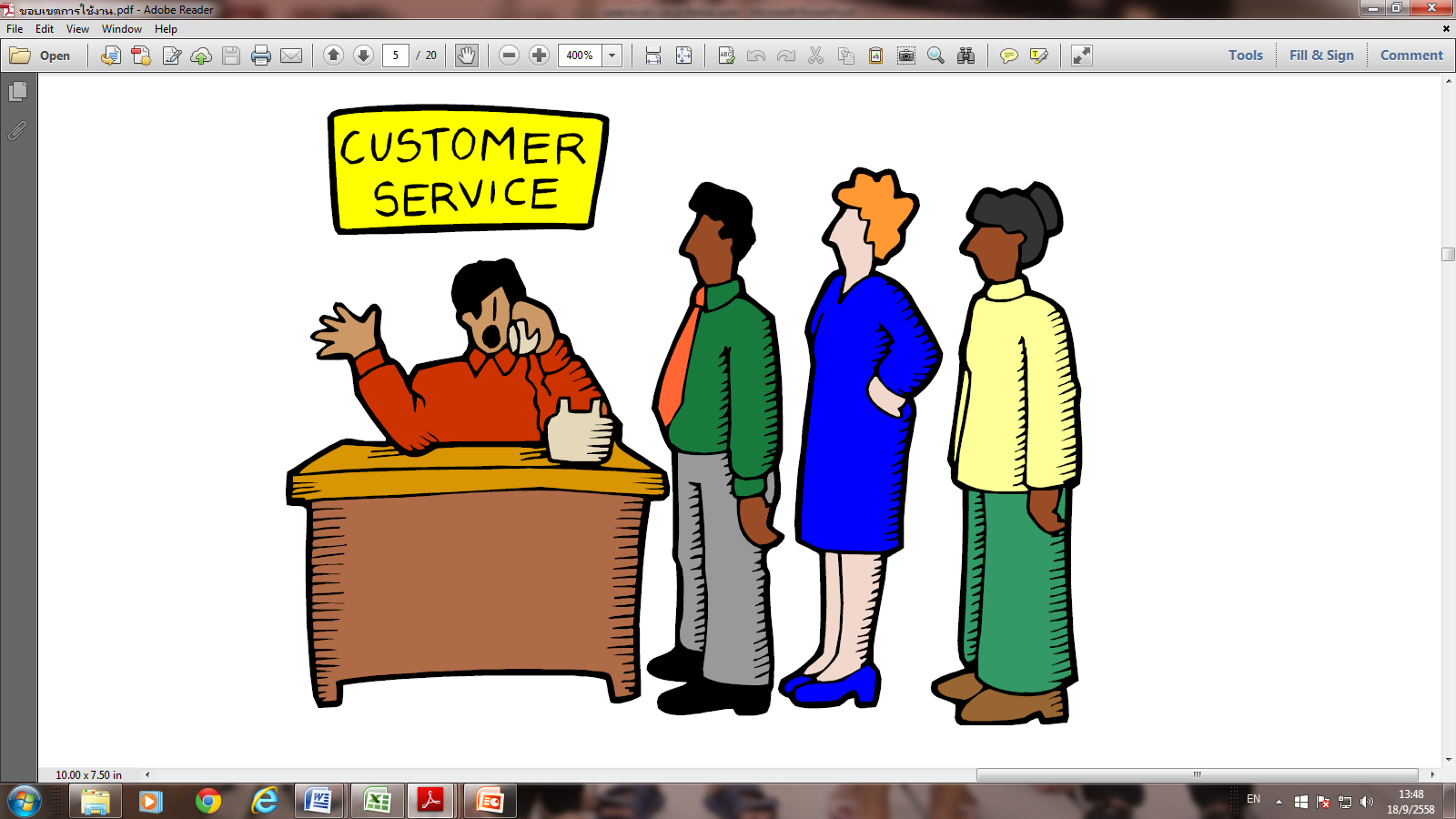 คำนำคำนำ	................................................................................................................................................................................................................................................................................................................................................................................................................................................................................................................................................................................................................................................................................................................................................................................................................................................................................................................................	................................................................................................................................................................................................................................................................................................................................................................................................................................................................................................................................................................................................................................................................................................................................................................................................................................................................................................................................                                                                                             ผู้จัดทำ                                                                                    (ระบุหน่วยงานที่จัดทำ)  .   .                                                                                                             (ระบุเดือน/ปีที่จัดทำ  .      .สารบัญ1. หลักการและเหตุผล      	เป็นการอธิบายถึงความเป็นมาหรือความสำคัญ สภาพปัญหาที่เกิดขึ้นในอดีตและปัจจุบันหรือแนวโน้มของปัญหาที่อาจเกิดขึ้นในอนาคตที่เกี่ยวกับการปฏิบัติงานของกระบวนงานนั้นๆ2. วัตถุประสงค์เป็นการชี้แจงให้ผู้อ่านทราบถึงวัตถุประสงค์ของงานนั้นๆ ตัวอย่างวัตถุประสงค์ เรื่อง : คู่มือการตรวจสอบภายใน	เพื่อให้มั่นใจว่าได้มีการปฏิบัติตามข้อกำหนด  ระเบียบ หลักเกณฑ์เกี่ยวกับการตรวจสอบภายในที่กำหนดไว้อย่างสม่ำเสมอและมีประสิทธิภาพ สอดคล้องกับนโยบายและวัตถุประสงค์ขององค์กรตัวอย่างวัตถุประสงค์ เรื่อง : คู่มือการจัดทำ QA Newsletterเพื่อเผยแพร่ความรู้ด้านการประกันคุณภาพการศึกษา ให้กับบุคลากรและนักศึกษาภายในมหาวิทยาลัย3. ขอบเขต	เป็นการชี้แจงให้ผู้อ่านทราบถึงขอบเขตของกระบวนการในคู่มือว่าครอบคลุมตั้งแต่ขั้นตอนใด ถึงขั้นตอนใด หน่วยงานใด กับใคร ที่ใด และเมื่อใด	ตัวอย่างขอบเขต เรื่อง : คู่มือการตรวจสอบภายใน	ระเบียบการปฏิบัตินี้ครอบคลุมขั้นตอนการตรวจสอบภายในของผู้ตรวจสอบภายในและผู้รับการตรวจสอบ ตั้งแต่การวางแผนการตรวจสอบ  การดำเนินการตรวจสอบ การจัดทำรายงานผลการตรวจสอบ และการตรวจติดตามซ้ำ สำหรับทุกครั้งที่มีการตรวจสอบ ของกรมควบคุมโรค กระทรวงสาธารณสุข	ตัวอย่างขอบเขต เรื่อง : คู่มือการจัดทำ QA Newsletter	คู่มือการปฏิบัติงานฉบับบนี้ ครอบคลุมการดำเนินการจัดทำ QA Newsletter ตั้งแต่กระบวนการจัดทำรูปแบบของเล่ม การส่งพิมพ์ จนกระทั่งถึงกระบวนการจัดส่งให้กับหน่วยงานต่างๆ ภายในมหาวิทยาลัย และส่งงานให้กับเจ้าหน้าที่เทคโนโลยีสารสนเทศของสำนักประกันคุณภาพการศึกษาเพื่อนำ QA Newsletter เผยแพร่ผ่านเว็บไซต์ของสำนักฯ4. คำจำกัดความ    	เป็นการชี้แจงให้ผู้อ่านทราบถึงคำศัพท์เฉพาะซึ่งอาจเป็นภาษาไทยหรือภาษาอังกฤษ หรือคำย่อ ที่กล่าวถึงภายใต้ระเบียบปฏิบัตินั้นๆ เพื่อให้เป็นที่เข้าใจตรงกัน	ตัวอย่างคำจำกัดความ เรื่อง : คู่มือการตรวจสอบภายใน	Auditor = ผู้ตรวจสอบที่ได้รับมอบหมายอย่างเป็นทางการ	Auditee= แผนก หน่วยงาน หรือบุคคลผู้ได้รับการตรวจสอบ	CAR  = Corrective Action Report – การร้องขอให้ดำเนินการแก้ไข	ตัวอย่างคำจำกัดความ เรื่อง : คู่มือการจัดทำ QA Newsletter	QA Newsletter หมายถึง เอกสารเผยแพร่งานประกันคุณภาพการศึกษา เผยแพร่ในรูปแบบเอกสารและเอกสารอิเล็คทรอนิคส์ผ่านเว็บไซต์สำนักประกันคุณภาพการศึกษา	Block หมายถึง กระบวนการออกแบบและจัดทำรูปเล่มแบบว่างเปล่า ยังไม่ได้ลงเนื้อหา	ต้นฉบับ หมายถึง การจัดทำต้นฉบับเนื้อหาที่ต้องการนำลงใน Block ที่เตรียมไว้5. หน้าที่ความรับผิดชอบ	เป็นการชี้แจงให้ผู้อ่านทราบว่ามีใครบ้างที่เกี่ยวข้องกับระเบียบปฏิบัติหรือกระบวนงานนั้น ๆ และความรับผิดชอบที่ต้องดำเนินการในกระบวนการ โดยบุคคล ให้เรียงจากผู้มีอำนาจหรือตำแหน่งสูงสุดลงมาองค์คณะ ให้เรียงจากคณะกรรมการ ถึง คณะทำงานย่อย	ตัวอย่างหน้าที่ความรับผิดชอบ เรื่อง : คู่มือการตรวจสอบภายใน	ผู้อำนวยการกอง: อนุมัติแผนการตรวจสอบ ติดตามและพิจารณาผลการตรวจสอบภายใน	หัวหน้ากลุ่มทุกกลุ่ม: รับทราบและให้ความร่วมมือในการตรวจสอบ	นักวิชาการ 6 ว. : จัดทำแผน ดำเนินการตรวจสอบ สรุปผลและติดตามผลตัวอย่างหน้าที่ความรับผิดชอบ เรื่อง : คู่มือการจัดทำ QA Newsletterกระบวนการจัดทำ QA Newsletter มีบุคคลที่เกี่ยวข้อง ได้แก่ ผู้อำนวยการสำนักประกันคุณภาพการศึกษา เจ้าหน้าที่เผยแพร่งานประกันคุณภาพการศึกษากระบวนการจัดทำ QA Newsletter หน่วยงานที่เกี่ยวข้อง ได้แก่ สำนักผลิตสื่อและสิ่งพิมพ์กระบวนการจัดส่ง QA Newsletter หน่วยงานที่เกี่ยวข้อง ได้แก่ ไปรษณีย์มหาวิทยาลัยพายัพกระบวนการเผยแพร่ QA Newsletter ผ่านเว็บไซต์สำนักประกันคุณภาพการศึกษา หน่วยงานที่เกี่ยวข้อง ได้แก่ เจ้าหน้าที่เทโนโลยีสรสนเทศสำนักประกันคุณภาพการศึกษา6. ผังกระบวนงาน (Work Flow)    เป็นการใช้สัญลักษณ์ต่างๆ ในการเขียนแผนผังการทำงาน เพื่อให้เห็นถึงลักษณะและความสัมพันธ์ก่อนหลังของ  แต่ละขั้นตอนในกระบวนการทำงาน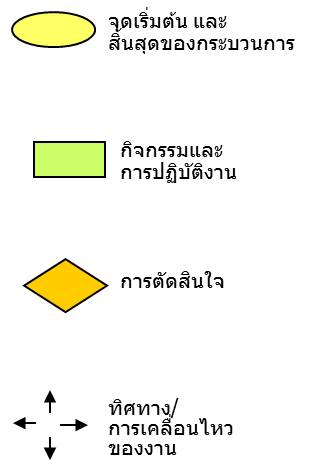 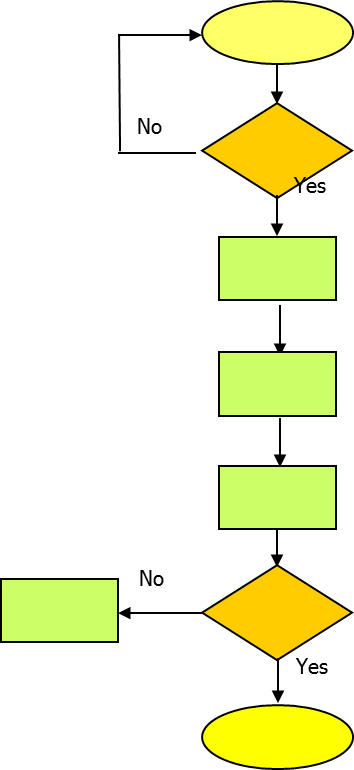 ตัวอย่างผังกระบวนงาน (Work Flow) เรื่อง : กระบวนงานจัดซื้อ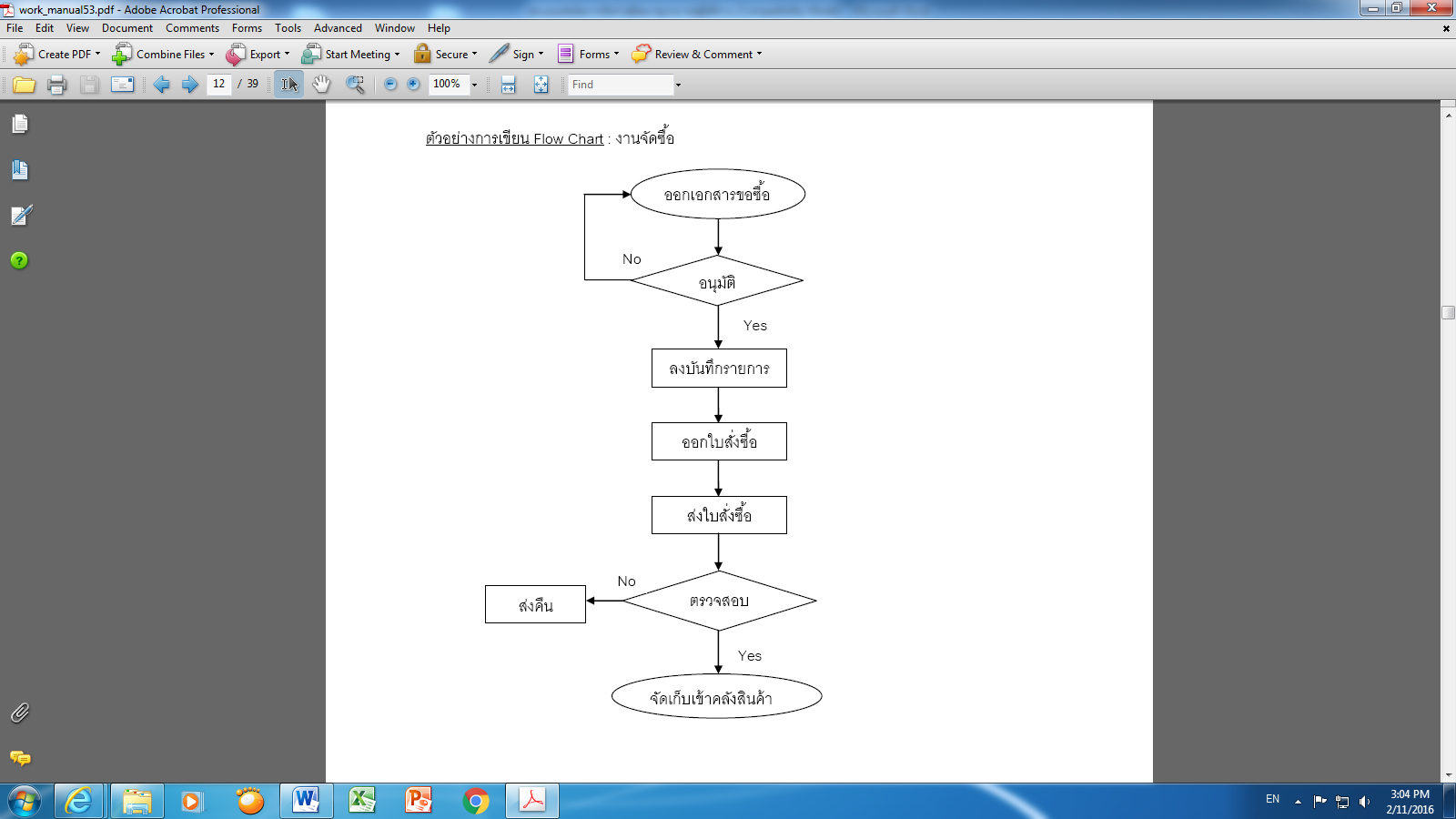 7. ขั้นตอนการปฏิบัติงาน     	เป็นการอธิบายรายละเอียดการดำเนินงานในแต่ละขั้นตอนของกระบวนงานนั้นๆ ตั้งแต่จุดเริ่มต้นและจุดสิ้นสุดของงาน ซึ่งสอดคล้องกับการปฏิบัติงานตามผังกระบวนงาน (Work Flow) ที่ได้ออกแบบกระบวนงานไว้ ทั้งนี้ การเขียนขั้นตอนการปฏิบัติงาน อาจอยู่ในรูปของข้อความทั้งหมด (wording)ตาราง (Table)แผนภูมิจำลอง (Model)เป็นผังการไหลของการปฏิบัติงาน (Flow Chart)      	ตัวอย่างการเขียนขั้นตอนการปฏิบัติงานแบบข้อความ            เรื่อง : การรับการฝึกอบรม	1. ผู้ขอรับการฝึกอบรม 	    1.1 ศึกษาข้อมูลหรือหลักสูตรที่จำเป็นต่อการปฏิบัติงาน     1.2 กรอกแบบคำร้องขอรับการฝึกอบรมภายนอกพร้อมแนบหลักฐานหรือข้อมูลของหลักสูตรดังกล่าว     1.3 เสนอให้ผู้บังคับบัญชาจนถึงระดับผู้อำนวยการอนุมัติ    1.4 นำส่งยังกองการเจ้าหน้าที่ล่วงหน้าก่อนวันสัมมนาหรือฝึกอบรม 15 วัน 2. เจ้าหน้าที่ฝ่ายการเจ้าหน้าที่ 	    2.1 ติดต่อสถาบันหรือหน่วยงานที่จัดฝึกอบรม     2.2 ส่งเรื่องไปยังหน่วยงำนกำรเงินเพื่อของบประมาณ3. ผู้เข้ารับการฝึกอบรม 	    3.1 เข้ารับการฝึกอบรมตามวันและเวลาที่กำหนด 	    3.2 เมื่อเสร็จสิ้นการฝึกอบรม จัดทำรายงานพร้อมนำส่งเอกสารประกอบการฝึกอบรม 	    3.3 นำความรู้ที่ได้รับไปจัดทำแผนพัฒนาและปรับปรุงตนเอง ตัวอย่างการเขียนขั้นตอนการปฏิบัติงานแบบตาราง เรื่อง : การรับการฝึกอบรมตัวอย่างการเขียนขั้นตอนการปฏิบัติงานแบบแผนภูมิจำลอง เรื่อง : วิธีการดำเนินการสะสาง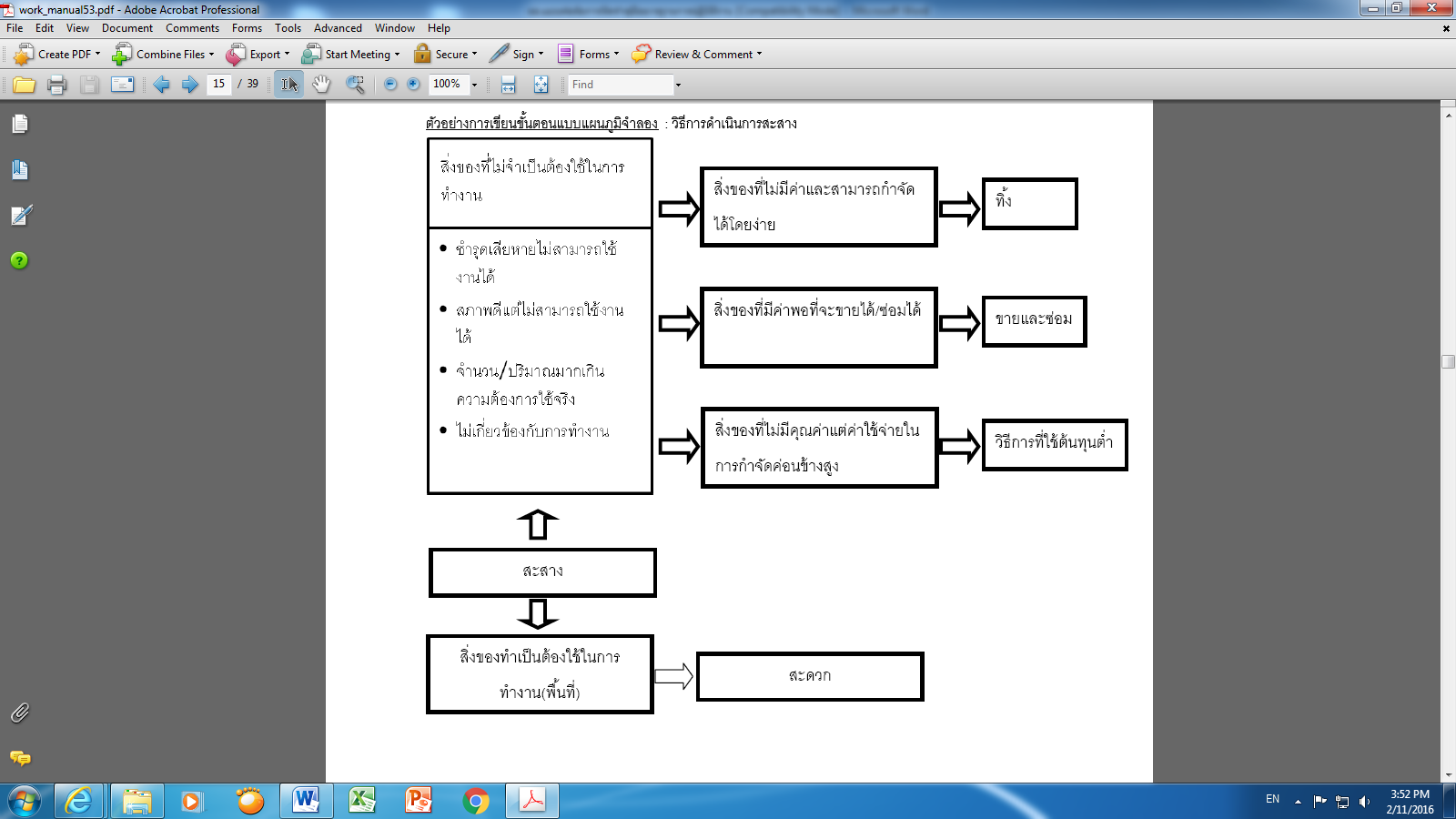 ตัวอย่างการเขียนขั้นตอนการปฏิบัติงานแบบ Flow Chart เรื่อง : กระบวนงานจัดซื้อ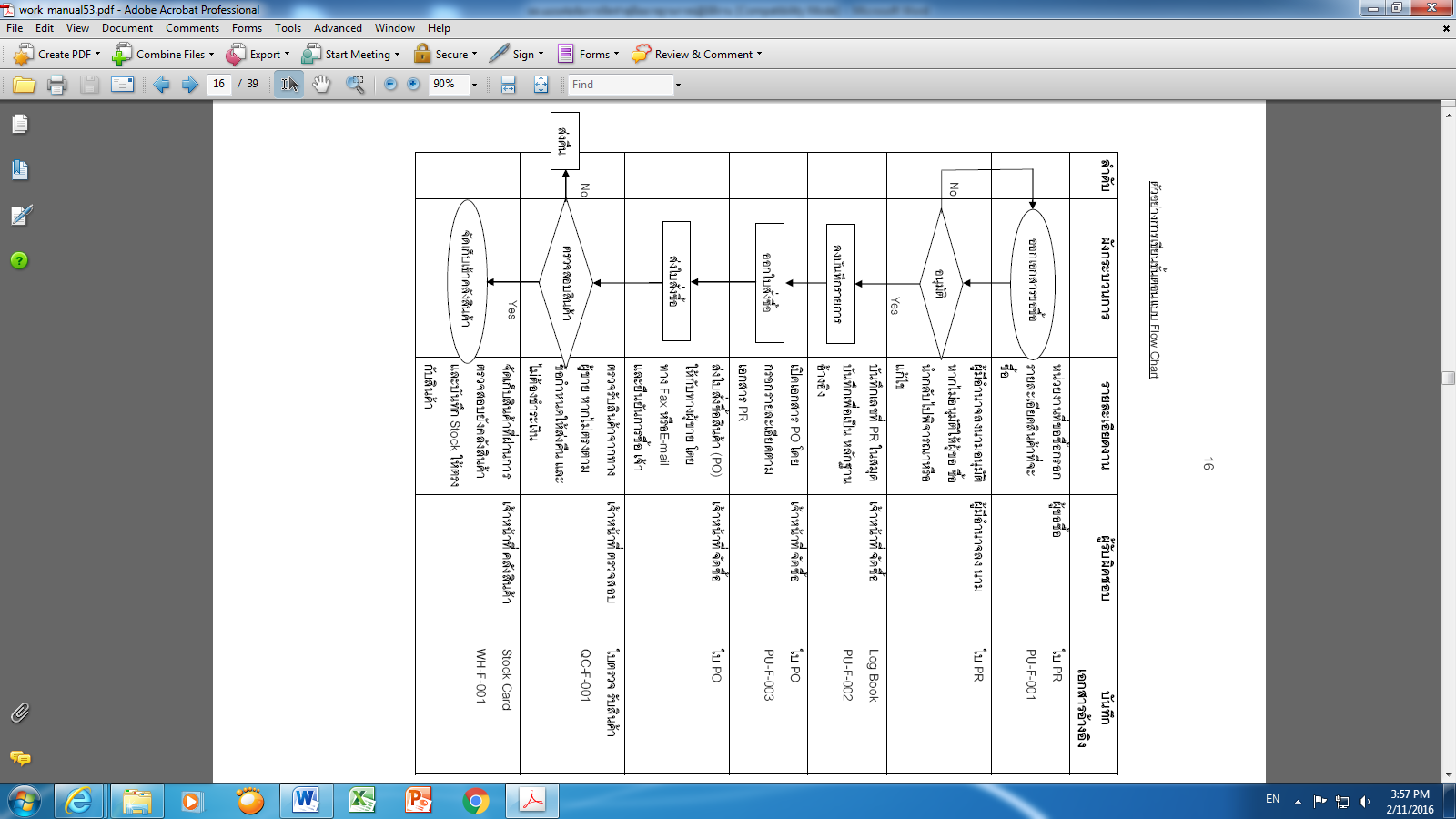 เรื่อง : กระบวนการลงรับหนังสือ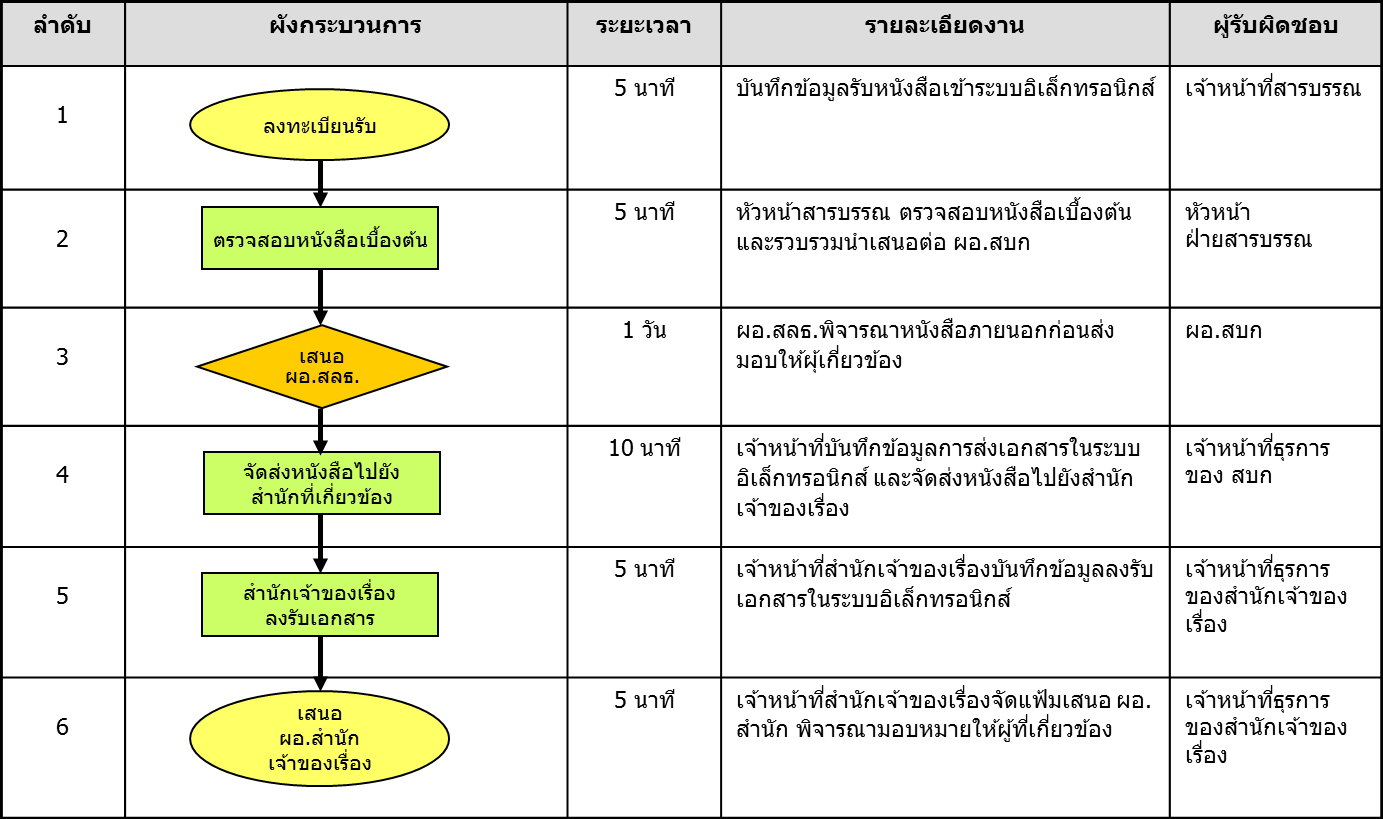 เรื่อง : กระบวนการจัดทำแผนงานโครงการ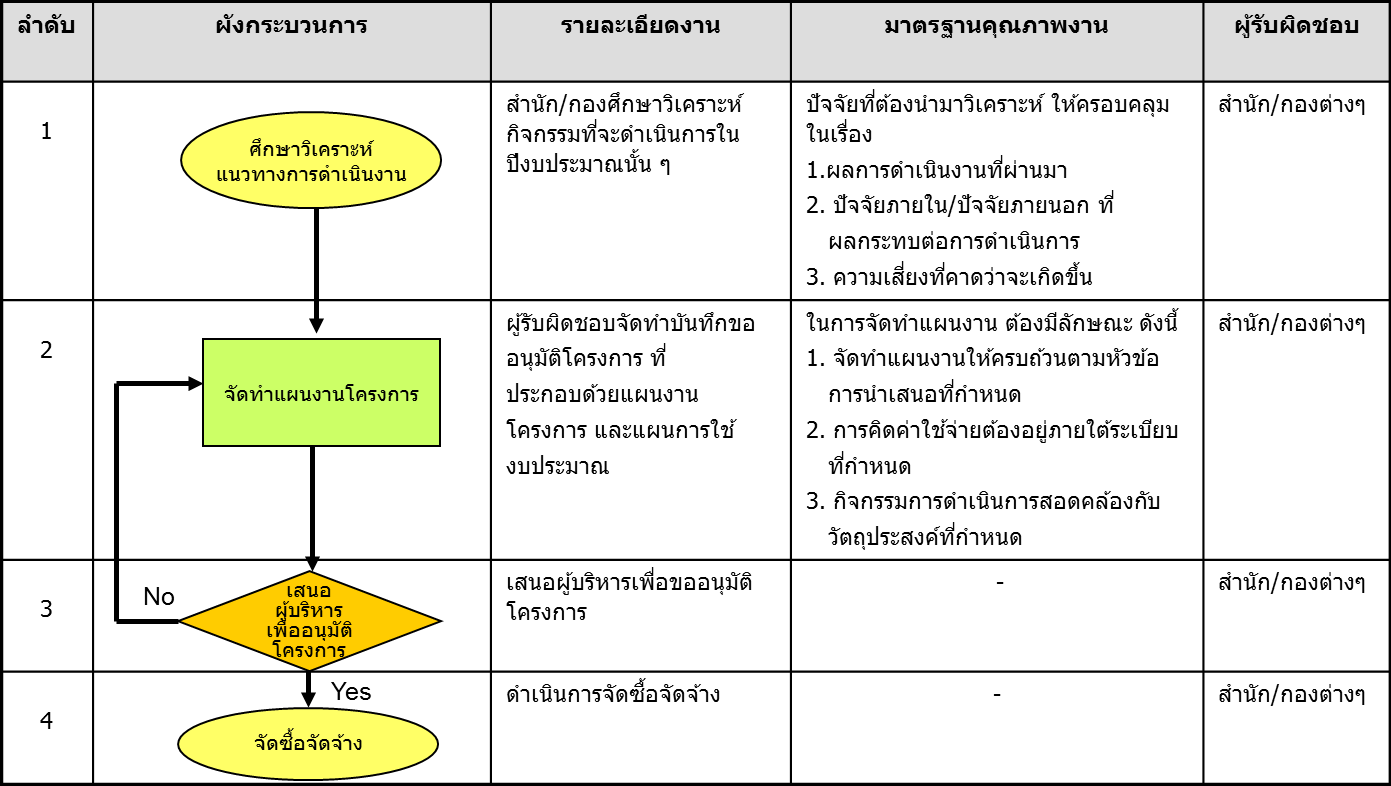 8. มาตรฐานงานมาตรฐานการปฏิบัติงาน (Performance Standard) เป็นผลการปฏิบัติงานในระดับใดระดับหนึ่ง ซึ่งถือว่าเป็นเกณฑ์ที่น่าพอใจ หรืออยู่ในระดับที่ผู้ปฏิบัติงานส่วนใหญ่สามารถทำได้ โดยจะมีกรอบในการพิจารณามาตรฐานในหลายด้าน เช่น ด้านปริมาณ คุณภาพ ระยะเวลา ค่าใช้จ่าย หรือพฤติกรรมของผู้ปฏิบัติงาน การกำหนดมาตรฐานการปฏิบัติงานต้องกำหนดให้เหมาะสมและสอดคล้องกับลักษณะของงานแต่ละประเภท 9. ระบบติดตามประเมินผล	เมื่อมีการดำเนินการจัดทำคู่มือมาตรฐานการปฏิบัติงานเพื่อนำกระบวนการไปสู่การปฏิบัติ ทั้งนี้ ต้องมีระบบการติดตามประเมินผลการนำมาตรฐานการปฏิบัติงานไปใช้อย่างเป็นระบบ เพื่อให้การดำเนินการเป็นไปตามคู่มือที่กำหนด	10. เอกสารอ้างอิง 	เป็นการชี้แจงให้ผู้อ่านทราบถึงเอกสารอื่นใดที่ต้องใช้ประกอบคู่กันหรืออ้างอิงถึงกันเพื่อให้การปฏิบัติงานกระบวนการนั้นๆ สมบูรณ์ ได้แก่ ระเบียบปฏิบัติเรื่องอื่น พระราชบัญญัติ กฎหมาย กฎระเบียบ หรือวิธีการทำงาน  เป็นต้น	ตัวอย่างเอกสารอ้างอิง เรื่อง : คู่มือการตรวจสอบภายใน	ระเบียบการปฏิบัติเรื่องการแก้ไขและป้องกัน (QP-QMR-01)	ระเบียบปฏิบัติเรื่องการทบทวนโดยฝ่ายบริหาร (QP-QMR-02)11. แบบพิมพ์	เป็นการชี้แจงให้ผู้อ่านทราบถึงแบบพิมพ์ต่าง ๆ ที่ต้องใช้ในการบันทึกข้อมูลของผู้ที่เกี่ยวข้องในการปฏิบัติงานของกระบวนการนั้น ๆ 	ตัวอย่างแบบพิมพ์ เรื่อง : คู่มือการตรวจสอบภายใน	แบบวางแผนการตรวจสอบภายใน (Audit Plan) (F-AD-01)	แบบคำถามการตรวจสอบภายใน (Audit Checklist) (F-AD-02)	แบบรายงานผลการตรวจสอบภายใน (Audit Report) (F-AD-03)	ตัวอย่างแบบพิมพ์ เรื่อง : การให้บริการประชาชนตามคู่มือสำหรับประชาชนภายใต้พระราชบัญญัติ              การอำนวยความสะดวกในการพิจารณาอนุญาตของทางราชการ พ.ศ. 2558บันทึกการยื่นคำขอหนังสือคืนคำขอพร้อมส่งเอกสารคืนหนังสือขอแจ้งเหตุแห่งความล่าช้าหนังสือขอส่งเอกสารเมื่อเสร็จสิ้นการให้บริการ12. ภาคผนวก          ภาคผนวก คือ ส่วนประกอบที่เขียนเพิ่มเติมในตอนท้ายเพื่อช่วยให้เห็นความสมบูรณ์ในข้อมูล เนื้อหา กระบวนการดำเนินงาน ภาคผนวกเป็นเพียงส่วนประกอบที่เป็นประโยชน์แก่ผู้อ่านที่สนใจเรื่องนั้นเป็นพิเศษได้ศึกษาอ่านทำความเข้าใจเพิ่มเติม โดยทั่วไปสิ่งที่จะนำมาไว้ในภาคผนวกจะประกอบด้วย รูปภาพ ตาราง กราฟ แผนที่ แผนภูมิ แบบสอบถาม แบบสัมภาษณ์ แบบฟอร์มในการเก็บหรือบันทึกข้อมูล รายละเอียดการวิเคราะห์ข้อมูลนอกเหนือจากส่วนที่จัดไว้ในเนื้อหา สำเนาเอกสารหายาก เมื่อภาคผนวกมีหลายภาคให้ใช้เป็น ภาคผนวก ก ภาคผนวก ข ภาคผนวก ค ทั้งนี้ ส่วนประกอบที่แนะนำให้จัดไว้ในภาคผนวกของคู่มือมาตรฐานการปฏิบัติงาน Standard Manual นี้  เพื่อเสริมเนื้อหาของคู่มือมาตรฐานการปฏิบัติงาน Standard Manual ให้สมบูรณ์ยิ่งขึ้น ได้แก่ การวิเคราะห์กระบวนการทำงานโดยใช้ SIPOCข้อกำหนดที่สำคัญและตัวชี้วัดของกระบวนการ********************************************หน้าคำนำ(ก)สารบัญ(ข)1. หลักการและเหตุผล2. วัตถุประสงค์ 3. ขอบเขต 4. คำจำกัดความ    5. หน้าที่ความรับผิดชอบ6. ผังกระบวนงาน (Work Flow)7. ขั้นตอนการปฏิบัติงาน8. มาตรฐานงาน9. ระบบติดตามประเมินผล10. เอกสารอ้างอิง11. แบบฟอร์ม12. ภาคผนวก      - การวิเคราะห์กระบวนการทำงานโดยใช้ SIPOCของกระบวนการ………………….      - ข้อกำหนดที่สำคัญและตัวชี้วัดของกระบวนการ……………………………….………….      - ...........................................................................................................................      - ...........................................................................................................................ผู้รับผิดชอบขั้นตอนการดำเนินงานระยะเวลาแบบพิมพ์ที่ใช้เจ้าหน้าที่กองการเจ้าหน้าที่ 1. สำรวจความจำเป็นในการฝึกอบรม เดือนพฤศจิกายนของทุกปี แบบสำรวจความจำเป็นในการฝึกอบรม (HR-TN-F-001) เจ้าหน้าที่ทุกระดับ 2. กรอกรายละเอียดความต้องการในการฝึกอบรมและส่งกลับคืนกองการเจ้าหน้าที่ ภายในเดือนธันวาคมของทุกปี แบบสำรวจความจำเป็นในการฝึกอบรม (HR-TN-F-001) หัวหน้ากลุ่มงานกองการเจ้าหน้าที่ 3. พิจารณา รวบรวมและจัดทำแผนการฝึกอบรมประจำปีส่งให้ผู้อำนวยกำรกอง ภายในเดือนมกราคมของปีถัดไป แผนการฝึกอบรมประจำปี(HR-TN-F-002) ตัวอย่างมาตรฐานการปฏิบัติงาน (กรมการค้าภายใน)ตัวอย่างมาตรฐานการปฏิบัติงาน (กรมการค้าภายใน)ตัวอย่างมาตรฐานการปฏิบัติงาน (กรมการค้าภายใน)กระบวนการกระบวนการมาตรฐานการปฏิบัติ1. กระบวนการส่งเสริมการค้าสินค้าเกษตร1. กระบวนการส่งเสริมการค้าสินค้าเกษตร- การบริหารจัดการแก้ไขปัญหาการตลาดเป็นไปอย่างรวดเร็วทันเหตุการณ์และบรรลุวัตถุประสงค์2. กระบวนการพัฒนาประสิทธิภาพ ระบบตลาด2. กระบวนการพัฒนาประสิทธิภาพ ระบบตลาด- มีเกณฑ์ตามมาตรฐานของตลาดที่ชัดเจนน่าเชื่อถือ3. กระบวนการกำกับราคาและปริมาณ3. กระบวนการกำกับราคาและปริมาณ- มีข้อมูลสินค้าที่กำกับดูแลครบถ้วนทันเวลาที่กำหนด3. กระบวนการกำกับราคาและปริมาณ3. กระบวนการกำกับราคาและปริมาณ- มีเกณฑ์มาตรฐานในการวิเคราะห์ราคาที่น่าเชื่อถือ4. กระบวนการกำกับดูแลเครื่องชั่งตวงวัดและสินค้าหีบห่อ4. กระบวนการกำกับดูแลเครื่องชั่งตวงวัดและสินค้าหีบห่อ- มีเกณฑ์มาตรฐานในการตรวจสอบที่น่าเชื่อถือ4. กระบวนการกำกับดูแลเครื่องชั่งตวงวัดและสินค้าหีบห่อ4. กระบวนการกำกับดูแลเครื่องชั่งตวงวัดและสินค้าหีบห่อ- มีแผนการตรวจสอบที่ชัดเจน4. กระบวนการกำกับดูแลเครื่องชั่งตวงวัดและสินค้าหีบห่อ4. กระบวนการกำกับดูแลเครื่องชั่งตวงวัดและสินค้าหีบห่อ- มีมาตรฐานการปฏิบัติงานในการสอบเทียบความเที่ยงของเครื่องชั่งตวงวัดแต่ละประเภทตัวอย่างมาตรฐานการปฏิบัติงาน ตัวอย่างมาตรฐานการปฏิบัติงาน ตัวอย่างมาตรฐานการปฏิบัติงาน ชื่อกระบวนการทำงาน : การให้บริการประชาชนตามคู่มือสำหรับประชาชนภายใต้พระราชบัญญัติการอำนวยความสะดวกในการพิจารณาอนุญาตของทางราชการ พ.ศ. 2558ชื่อกระบวนการทำงาน : การให้บริการประชาชนตามคู่มือสำหรับประชาชนภายใต้พระราชบัญญัติการอำนวยความสะดวกในการพิจารณาอนุญาตของทางราชการ พ.ศ. 2558ชื่อกระบวนการทำงาน : การให้บริการประชาชนตามคู่มือสำหรับประชาชนภายใต้พระราชบัญญัติการอำนวยความสะดวกในการพิจารณาอนุญาตของทางราชการ พ.ศ. 2558ผู้รับผิดชอบกระบวนการทำงาน : กลุ่มพัฒนาระบบบริหาร  กรมส่งเสริมการเกษตรผู้รับผิดชอบกระบวนการทำงาน : กลุ่มพัฒนาระบบบริหาร  กรมส่งเสริมการเกษตรผู้รับผิดชอบกระบวนการทำงาน : กลุ่มพัฒนาระบบบริหาร  กรมส่งเสริมการเกษตรลำดับขั้นตอนมาตรฐานการปฏิบัติมาตรฐานการปฏิบัติ1. การตรวจสอบเอกสาร- มีหลักเกณฑ์การตรวจคำขอและรายการเอกสารหลักฐานประกอบการยื่นคำขอที่ชัดเจนและลดการใช้ดุลยพินิจของพนักงานเจ้าหน้าที่- มีหลักเกณฑ์การตรวจคำขอและรายการเอกสารหลักฐานประกอบการยื่นคำขอที่ชัดเจนและลดการใช้ดุลยพินิจของพนักงานเจ้าหน้าที่1. การตรวจสอบเอกสาร- การตรวจเอกสารเป็นไปอย่างรวดเร็วและภายในระยะเวลาที่กำหนด- การตรวจเอกสารเป็นไปอย่างรวดเร็วและภายในระยะเวลาที่กำหนด2. การพิจารณา- มีหลักเกณฑ์การพิจารณาคำขอและรายการเอกสารหลักฐานประกอบการยื่นคำขอที่ชัดเจนและลดการใช้ดุลยพินิจของพนักงานเจ้าหน้าที่- มีหลักเกณฑ์การพิจารณาคำขอและรายการเอกสารหลักฐานประกอบการยื่นคำขอที่ชัดเจนและลดการใช้ดุลยพินิจของพนักงานเจ้าหน้าที่2. การพิจารณา- การพิจารณาเอกสารเป็นไปอย่างรวดเร็วและภายในระยะเวลาที่กำหนด- การพิจารณาเอกสารเป็นไปอย่างรวดเร็วและภายในระยะเวลาที่กำหนด3. การลงนาม- การลงนามในเอกสารแสดงผลการพิจารณาเป็นไปอย่างรวดเร็วและภายในระยะเวลาที่กำหนด- การลงนามในเอกสารแสดงผลการพิจารณาเป็นไปอย่างรวดเร็วและภายในระยะเวลาที่กำหนด4. การแจ้งผลการพิจารณา- ผู้ยื่นคำขอทุกคนได้รับแจ้งผลการพิจารณาภายในระยะเวลาที่กำหนด- ผู้ยื่นคำขอทุกคนได้รับแจ้งผลการพิจารณาภายในระยะเวลาที่กำหนด